Об утверждении положений о порядке и сроках внесения изменений в перечень главных администраторов доходов бюджета Малотаябинского сельского поселения Яльчикского района Чувашской Республики и перечень главных администраторов источников финансирования дефицита бюджета Малотаябинского сельского поселения Яльчикского района Чувашской РеспубликиВ соответствии с постановлениями Правительства Российской Федерации от 16 сентября 2021 г. № 1568 «Об утверждении общих требований к закреплению за органами государственной власти (государственными органами) субъекта Российской Федерации, органами управления территориальными фондами обязательного медицинского страхования, органами местного самоуправления, органами местной администрации полномочий главного администратора источников финансирования дефицита бюджета и к утверждению перечня главных администраторов источников финансирования дефицита бюджета субъекта Российской Федерации, бюджета территориального фонда обязательного медицинского страхования, местного бюджета», от 16 сентября 2021 г. № 1569 «Об утверждении общих требований к закреплению за органами государственной власти (государственными органами) субъекта Российской Федерации, органами управления территориальными фондами обязательного медицинского страхования, органами местного самоуправления, органами местной администрации полномочий главного администратора доходов бюджета и к утверждению перечня главных администраторов доходов бюджета субъекта Российской Федерации, бюджета территориального фонда обязательного медицинского страхования, местного бюджета» администрация Малотаябинского сельского поселения Яльчикского района  п о с т а н о в л я е т:1. Утвердить:Положение о порядке и сроках внесения изменений в перечень главных администраторов доходов бюджета Малотаябинского сельского поселения Яльчикского района Чувашской Республики (приложение № 1);Положение о порядке и сроках внесения изменений в перечень главных администраторов источников финансирования дефицита бюджета Малотаябинского сельского поселения Яльчикского района Чувашской Республики (приложение № 2).2. Настоящее постановление вступает в силу со дня его официального опубликования и применяется к правоотношениям, возникающим при исполнении бюджета Малотаябинского сельского поселения Яльчикского района Чувашской Республики, начиная с бюджета на 2022 год и на плановый период 2023 и 2024 годов.Глава Малотаябинского сельского поселения Яльчикского района                                                               В.В. Петров                                                                                                  УТВЕРЖДЕНОпостановлением администрации  Малотаябинского сельского поселенияЯльчикского района Чувашской Республикиот 22.04.2022   № 19(приложение № 1)П О Л О Ж Е Н И Е о порядке и сроках внесения изменений в перечень главных администраторов доходов бюджета Малотаябинского сельского поселения Яльчикского района Чувашской РеспубликиНастоящее Положение определяет порядок и сроки внесения изменений в перечень главных администраторов доходов бюджета Малотаябинского сельского поселения Яльчикского района Чувашской Республики, утвержденный постановлением администрации Малотаябинского сельского поселения Яльчикского района Чувашской Республики (далее – перечень).Основаниями для внесения изменений в перечень являются:изменение состава и (или) функций главных администраторов доходов  бюджета Малотаябинского сельского поселения Яльчикского района Чувашской Республики (далее – главный администратор доходов);изменение кода вида (подвида) и (или) наименования кода вида (подвида) доходов бюджета Малотаябинского сельского поселения Яльчикского района Чувашской Республики;изменение принципов назначения и присвоения структуры кодов классификации доходов  бюджета Малотаябинского сельского поселения Яльчикского района Чувашской Республики;необходимость включения в перечень кода вида (подвида) доходов  бюджета Малотаябинского сельского поселения Яльчикского района Чувашской Республики.3. При необходимости внесения изменений в перечень главные администраторы доходов в течение 10 рабочих дней с даты возникновения оснований, предусмотренных пунктом 2 настоящего Положения, направляют в финансовый отдел администрации Яльчикского района Чувашской Республики (далее – финансовый отдел) предложения о внесении изменений в перечень с указанием следующих данных:основание для внесения изменения в перечень;наименование и код главного администратора доходов;код вида (подвида) доходов  бюджета Малотаябинского сельского поселения Яльчикского района Чувашской Республики;наименование кода вида (подвида) доходов бюджета Малотаябинского сельского поселения Яльчикского района Чувашской Республики.4. Финансовый отдел рассматривает предложения, указанные в пункте 3 настоящего Положения, в течение 10 рабочих дней со дня их поступления.При наличии оснований для внесения изменений в перечень финансовый отдел разрабатывает в установленном порядке соответствующий проект постановления администрации Малотаябинского сельского поселения Яльчикского района Чувашской Республики.При отсутствии оснований для внесения изменений в перечень финансовый отдел в письменном виде в срок, установленный абзацем первым настоящего пункта, информирует главного администратора доходов об отказе во внесении изменений в перечень с указанием оснований отказа.5. Основаниями для отказа во внесении изменений в перечень являются:отсутствие в нормативном правовом акте Министерства финансов Российской Федерации, которым утверждены коды видов доходов бюджетов и соответствующие им коды аналитической группы подвидов доходов, кода вида (подвида) доходов бюджета Малотаябинского сельского поселения Яльчикского района Чувашской Республики, предлагаемого главным администратором доходов к включению в перечень;несоответствие наименования кода вида (подвида) дохода бюджета Малотаябинского сельского поселения Яльчикского района Чувашской Республики, предлагаемого главным администратором доходов к включению в перечень, коду вида (подвида) дохода  бюджета Малотаябинского сельского поселения Яльчикского района Чувашской Республики;отсутствие у главного администратора доходов бюджетных полномочий по администрированию дохода бюджета Малотаябинского сельского поселения Яльчикского района Чувашской Республики, предлагаемого к включению в перечень.6. Перечень ежегодно актуализируется администрацией Малотаябинского сельского поселения Яльчикского района Чувашской Республики при формировании проекта решения Собрания депутатов Малотаябинского сельского поселения Яльчикского района Чувашской Республики о  бюджете Малотаябинского сельского поселения Яльчикского района Чувашской Республики на очередной финансовый год и плановый период до 15 ноября текущего финансового года.7. В целях оперативного исполнения  бюджета Малотаябинского сельского поселения Яльчикского района Чувашской Республики финансовый отдел на основании нормативных правовых актов главного администратора доходов о закреплении полномочий администратора доходов  бюджета Малотаябинского сельского поселения Яльчикского района Чувашской Республики в течение трех рабочих дней актуализирует справочник кодов бюджетной классификации в электронном виде с применением электронной подписи в прикладном программном обеспечении Федерального казначейства «Система удаленного финансового документооборота». _____________УТВЕРЖДЕНОпостановлением администрации Малотаябинского сельского поселенияЯльчикского района Чувашской Республикиот 22.04.2022   № 19(приложение № 2)П О Л О Ж Е Н И Е о порядке и сроках внесения изменений в перечень главных администраторов источников финансирования дефицита  бюджета Малотаябинского сельского поселения Яльчикского района Чувашской Республики1. Настоящее Положение определяет порядок и сроки внесения изменений в перечень главных администраторов источников финансирования дефицита бюджета Малотаябинского сельского поселения Яльчикского района Чувашской Республики (далее – перечень).2. Основаниями для внесения изменений в перечень являются:изменение состава и (или) функций главных администраторов источников финансирования дефицита  бюджета Малотаябинского сельского поселения Яльчикского района Чувашской Республики;изменение принципов назначения и присвоения структуры кодов классификации источников финансирования дефицита бюджета Малотаябинского сельского поселения Яльчикского района Чувашской Республики.3. При необходимости внесения изменений в перечень  главные администраторы источников финансирования дефицита бюджета Малотаябинского сельского поселения Яльчикского района Чувашской Республики (далее – заявитель), в течение 10 рабочих дней с даты возникновения оснований, предусмотренных пунктом 2 настоящего Положения, направляют в финансовый отдел администрации Яльчикского района Чувашской Республики (далее – финансовый отдел) предложения о внесении изменений в перечень с указанием следующих данных:основание для внесения изменения в перечень;наименование и код главного администратора источников финансирования дефицита бюджета Малотаябинского сельского поселения Яльчикского района Чувашской Республики;код группы, подгруппы, статьи и вида источников финансирования дефицита бюджета Малотаябинского сельского поселения Яльчикского района Чувашской Республики;наименование группы, подгруппы, статьи и вида источников финансирования дефицита бюджета Малотаябинского сельского поселения Яльчикского района Чувашской Республики.4. Финансовый отдел рассматривает предложения, указанные в пункте 3 настоящего Положения, в течение 10 рабочих дней со дня их поступления.При наличии оснований для внесения изменений в перечень финансовый отдел разрабатывает в установленном порядке проект постановления администрации Малотаябинского сельского поселения Яльчикского района Чувашской Республики.При отсутствии оснований для внесения изменений в перечень финансовый отдел в письменном виде в срок, установленный абзацем первым настоящего пункта, информирует заявителя об отказе во внесении изменений в перечень с указанием оснований отказа.5. Основаниями для отказа во внесении изменений в перечень являются:отсутствие в нормативном правовом акте Министерства финансов Российской Федерации, которым утверждены коды классификации источников финансирования дефицитов бюджетов  и соответствующие им коды аналитической группы вида источников финансирования дефицитов, кода группы, подгруппы, статьи источников финансирования дефицита бюджета Малотаябинского сельского поселения Яльчикского района Чувашской Республики, предлагаемого заявителем к включению в перечень;несоответствие наименования кода группы, подгруппы, статьи или вида источников финансирования дефицита бюджета Малотаябинского сельского поселения Яльчикского района Чувашской Республики, предлагаемого заявителем к включению в перечень, коду группы, подгруппы, статьи или вида источников финансирования дефицита  бюджета Малотаябинского сельского поселения Яльчикского района Чувашской Республики;отсутствие у заявителя бюджетных полномочий по администрированию источника финансирования дефицита бюджета Малотаябинского сельского поселения Яльчикского района Чувашской Республики, предлагаемого к включению в перечень.6. Перечень ежегодно актуализируется администрацией Малотаябинского сельского поселения Яльчикского района Чувашской Республики при формировании проекта решения Собрания депутатов Малотаябинского сельского поселения Яльчикского района Чувашской Республики о  бюджете Малотаябинского сельского поселения Яльчикского района Чувашской Республики на очередной финансовый год и плановый период до 15 ноября текущего финансового года._____________Об утверждении «Рабочей программыпроизводственного контроля качествпитьевой воды из артезианских скважини разводящей сети»Утвердить «Рабочую программу производственного контроля качеств питьевой воды из артезианских скважин и разводящей сети».Признать утратившим силу постановление администрации Малотаябинского сельского поселения Яльчикского района Чувашской Республики №148 от 30.12.2016г.3.  Настоящее постановление вступает в силу со дня подписания.4. Контроль за исполнением настоящего постановления оставляю за собой.Глава   Малотаябинского сельского поселения Яльчикского района                                                                           В.В. Петроврабочая программапроизводственного контролякачества питьевой водыИЗ АРТЕЗИАНСКИХ СКВАЖИН И РАЗВОДЯЩЕЙ СЕТИ Малотаябинское сельское поселение429387, Чувашская Республика, Яльчикский район, д. Малая Таяба, ул. Новая, дом17 д. Малая Таяба2022 г.СОДЕРЖАНИЕРеквизиты водопользователя1. пояснительная запискаПеречень нормативных документов:Законы: 1. Федеральный закон от 30.03.1999г. №52-ФЗ «О санитарно-эпидемиологическом благополучии населения»;2. Федеральный закон от 7 декабря 2011г. №416-ФЗ «О водоснабжении и водоотведении»;3. Федеральный закон «О защите прав потребителей» №2300/1-1 от -7.02.1992г;4. Федеральный закон №7-ФЗ от 10.01.2002г. «Об охране окружающей среды».Стандарты, санитарные нормы и правила, гигиенические нормативы, методические указания и рекомендации:СанПиН 2.1.3684-21 "Санитарно-эпидемиологические требования к содержанию территорий городских и сельских поселений, к водным объектам, питьевой воде и питьевому водоснабжению, атмосферному воздуху, почвам, жилым помещениям, эксплуатации производственных, общественных помещений, организации и проведению санитарно-противоэпидемических (профилактических) мероприятий”СанПиН 1.2.3685-21 "Гигиенические нормативы и требования к обеспечению безопасности и (или) безвредности для человека факторов среды обитания"СанПиН 2.14.1110-02 «Зоны санитарной охраны источников водоснабжения и водопроводов питьевого назначения»;Приказ Министерства здравоохранения РФ от 28 января 2021 г. N 29н "Об утверждении Порядка проведения обязательных предварительных и периодических медицинских осмотров работников, предусмотренных частью четвертой статьи 213 Трудового кодекса Российской Федерации, перечня медицинских противопоказаний к осуществлению работ с вредными и (или) опасными производственными факторами, а также работам, при выполнении которых проводятся обязательные предварительные и периодические медицинские осмотры"Перечень должностных лиц, на которых возложены функции по осуществлению производственного контроля: глава Малотаябинского сельского поселения Петров Валерий Владимирович.             Водоснабжение осуществляется по водопроводам хозяйственно-питьевого водоснабжения. Водозабор производится из артезианских скважин  путем подъема воды из запасов подземных вод глубинным наосом. Поднимаемая вода закачивается в водонапорные башни (емкости), оттуда по водопроводам поступает к потребителям.1.1. Гигиенические требования и нормативы качества питьевой воды1.1.1. Микробиологические и паразитологические показателиПримечания:* При определении проводится трехкратное исследование по 100 мл отобранной пробы воды.** Превышение норматива не допускается в 95% проб, отбираемых в точках водозабора наружной и внутренней водопроводной сети в течение 12 месяцев, при количестве исследуемых проб не менее 100 за год. 1.1.2. Органолептические показателиПримечания:Величина, указанная в скобках, может быть установлена по постановлению главного государственного санитарного врача по соответствующей территории для конкретной системы водоснабжения на основании оценки санитарно-эпидемиологической обстановки в населенном пункте и применяемой технологии водоподготовке.1.1.3. Радиологические показатели1.1.4. Обобщенные показателиПримечания:Лимитирующий признак вредности вещества, по которому установлен норматив: «С. –т.» - санитарно – токсикологический, «орг.» - органолептический.Величина, указанная в скобках, может быть установлена по постановлению главного государственного санитарного врача по соответствующей территории для конкретной системы водоснабжения на основании оценки санитарно – эпидемиологической обстановки в населенном пункте и применяемой технологии водоподготовки.1.2. Методики определения контролируемых показателейМетод определения контролируемых показателей осуществляется аккредитованным испытательным лабораторным центром филиала Федерального бюджетного учреждения здравоохранения «Центр гигиены эпидемиологии в Чувашской Республике – Чувашияв г. Канаш», ФБУЗ «Центр гигиены и эпидемиологии в Чувашской Республике» и другими аккредитованными лабораториями.1.3. Пункты отбора проб водыОтбор проб воды осуществлять:Для артскважин  - с артскважин и в распределительной водопроводной сети в нижеследующем:1.4. Количество контролируемых проб воды и периодичность их отбора для лабораторных исследований1.5. Календарные графики отбора проб воды и проведения их исследованияВ местах водозабора артскважины №1/76В распределительной сети:1.6. Проведение анализа результатов контроля качества водыПо результатам лабораторных исследований филиалом ФБУЗ «Центр гигиены и эпидемиологии в Чувашской Республике - Чувашии в г.Канаш и ФБУЗ «Центр гигиены и эпидемиологии в Чувашской Республике - Чувашии» выдаются заключения о качестве исследованных проб питьевой воды. При неудовлетворительных результатах анализа питьевой воды на территории Малотаябинского сельского поселения Яльчикского района Чувашской Республики принимает срочные меры по обеззараживанию воды в системе водоснабжения с проведением повторных исследований в соответствии с . СанПиН 2.1.3684-21 "Санитарно- эпидемиологические требования к содержанию территорий городских и сельских поселений, к водным объектам, питьевой воде и питьевому водоснабжению, атмосферному воздуху, почвам, жилым помещениям, эксплуатации производственных, общественных помещений, организации и проведению санитарно-противоэпидемических (профилактических) мероприятий".2. СанПиН 1.2.3685-21 "Гигиенические нормативы и требования к обеспечению безопасности и (или) безвредности для человека факторов среды обитания"1.7. Предусмотренные мероприятия в целях поддержания высокого качества питьевой водыВ течение годаВ режиме аварийных ситуаций:         Информацию о результатах лабораторного контроля качества воды предоставляется ежегодно до 20 декабря текущего года в территориальный отдел Управления Роспотребнадзора по Чувашской Республике –Чувашии в Батыревском районе, с.Батырево, пр.Ленина дом 13 (88353261423; 88353250345).1.8. Перечень форм учета и отчетности, установленных действующим законодательством по вопросам, связанным с осуществлением производственного контроля:1.Акты отбора проб.2.Протоколы по результатам исследований проб   воды3.Журнал регистрации аварийных ситуаций или технических нарушений.4.Журнал учета проведения профилактических мероприятий на системах водоснабжения.5.Личные медицинские книжки, установленного образца с отметкой прохождения медицинского осмотра и гигиенического обучения.План мероприятий по реализации рабочей программы                                                                                        УТВЕРЖДАЮ:                                                                                  Глава Малотаябинского сельского поселения Яльчикского района                                                                    Чувашской Республики                                                                                    __________________ Петров В.В.                                                                                      «__»_____________2022 год                                       ПЛАН-ГРАФИК                    Промывки и дезинфекции артскважинДля дезинфекции используется гипохлорит  натрия (обеззараживающий хлор)Информационный бюллетень «Вестник Малотаябинского сельского поселения Яльчикского района»отпечатан в администрации Малотаябинского сельского поселения Яльчикского района Чувашской РеспубликиАдрес: д.Малая Таяба, ул. Новая, д.17                                 Тираж  10 экз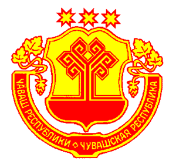 Информационный бюллетеньВестник Малотаябинского сельского поселения Яльчикского районаУТВЕРЖДЕНРешением Собрания депутатов Малотаябинского сельского поселения Яльчикского района№ 2/5 от “ февраля 2008г.№13“22” апреля 2022г.Чёваш РеспубликиЕлч.к район.К.=.н Таяпаял поселений.н администраций.ЙЫШЁНУ2022 =. апрел.н  22 -м.ш. 19 №К.=.н Таяпа ял.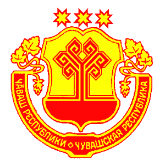 Чувашская РеспубликаЯльчикский районАдминистрацияМалотаябинского сельского поселенияПОСТАНОВЛЕНИЕ«22» апреля 2022 г.  №19д. Малая Таяба Чёваш Республики Елч.к район.К.=.н Таяпа ял поселений.н администрацийĕЙЫШĂНУ2022 =. апрелӗн   22-м.ш. 19/1 №                    К.=.н Таяпа ял.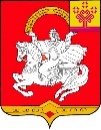           Чувашская РеспубликаЯльчикский районАдминистрация Малотаябинского сельского поселенияПОСТАНОВЛЕНИ              «22» апреля 2022 г. № 19/1деревня Малая ТаябаУтверждаю:                                                                                                             Глава Малотаябинского сельскогопоселения Яльчикского района Чувашской Республики       __________________ В.В. Петров« ___ »  ________________  2022 г.                       CОГЛАСОВАНО:Заместитель начальника территориального отдела Управления Роспотребнадзора по Чувашской Республике –Чувашии в Батыревском районе ___________________С.Е. Петрянкина«___» ______________________2022г.№ п.п.стр.Реквизиты водопользователя31.Пояснительная записка1.1.Гигиенические требования и нормативы качества питьевой воды 51.1.1Микробиологические и паразитологические показатели 51.1.2.Органолептические показатели61.1.3.Радиологические показатели 61.1.4.Обобщенные показатели 61.2.Методики определения контролируемых показателей71.3.Пункт отбора проб воды81.4.Количество контролируемых проб воды и периодичность их отбора для лабораторных исследований91.5.Календарные графики отбора проб воды и проведения их исследования101.6.Проведение ежеквартального анализа результатов контроля качества воды101.7.Предусмотренные мероприятия в целях поддержания высокого качества питьевой воды111.8.Перечень форм учета и отчетности, установленных действующим законодательством по вопросам, связанным с осуществлением производственного контроля:12НаименованиеСведенияПолное и сокращенное наименование предприятияАдминистрация Малотаябинского сельского поселенияЮридический адрес предприятия429387, Чувашская Республика, Яльчикский  район, д.Малая Таяба, ул.Новая,17Фактический адрес предприятия429387, Чувашская Республика, Яльчикский  район, д.Малая Таяба, ул.Новая,17ОГРНСвидетельство о государственной регистрации юридического лица выдано Межрайонной инспекцией Федеральной налоговой службы №2 по Чувашской Республике за основным государственным регистрационным номером 1052132012063 24.11.2005 г. Серия 21 №000498833ИНН2120002941; Свидетельство о постановке на учет юридического лица в налоговом органе по месту нахождения на территории Российской Федерации выдано Межрайонной ИФНС России №2 по Чувашской Республике 24.11.2005г. Серия 21 №002275429ОКПО04319559ОКТМО97655425ОКВЭД75.11.32ОКАТО97255825000КПП212001001к/с40102810945370000084казн/с03231643976554251500 в Отделе №20 УФК по Чувашской РеспубликеБИК019706900Наименование банкаОтделение –НБ Чувашская Республика г. Чебоксары Сбербанка России г. ЧебоксарыАдрес электронной почтыmalotayab@cap.ruДолжность руководителя Глава сельского поселенияФИО руководителя Петров Валерий ВладимировичОтветственный за эксплуатацию и обслуживания скважинГлава Малотаябинского сельского поселенияВид деятельностиВодоснабжение холодноеОсновной вид деятельности Водоснабжение холодноеМесто расположения скважин и географические  координаты  водозаборного участкаСкважина №1 –Водопровод по улице Садовая и Верхняя д.Малая Таяба Яльчикского района Чувашской Республики, расположенный по адресу: Чувашская Республика, Яльчикский район, д.Малая Таяба начало трассы: насосная станция в 19,0 м к юго-востоку от дома №32 по улице Садовая; проходит: по улице Садовая и Верхняя; конец трассы: водопроводный колодец около дома №3 по улице Восточная.Скважина №2 – Водопровод по улице Тукас д. Старое Янашево Яльчикского района Чувашской Республики, расположенный по адресу: Чувашская Республика, Яльчикский район, д.Старое Янашево начало трассы: насосная станция в 58,0 м к северо-востоку от дома №1 по улице Тукас; проходит: по улице Тукас; конец трассы: водопроводный колодец около дома №66 по улице Тукас.Скважина №3 –Водопровод по улице Анаткас и Майракасси д. Старое Янашево Яльчикского района Чувашской Республики, расположенный по адресу: Чувашская Республика, Яльчикский район, д.Старое Янашево начало трассы: насосная станция в 305,0 м к югу от дома №1 по улице Анаткас; проходит: по улице Анаткас и Майракасси; конец трассы: водопроводный колодец около дома №62 по улице Анаткас.Скважина №4 – Водопровод по улице Центральная и Передовая д. Новопоселенная Таяба Яльчикского района Чувашской Республики, расположенный по адресу: Чувашская Республика, Яльчикский район, д.Новопоселенная Таяба начало трассы: насосная станция в 60,0 м к юго-западу от дома №13 по улице Садовая; проходит: по улице Центральная и Передовая; конец трассы: водопроводный колодец около дома №11 по улице Центральная.Скважина №5 - Водопровод в по ул. Йаламкас д. Старое Янашево Яльчикского района Чувашской Республики, расположенный по адресу: Чувашская Республика, Яльчикский район, д. Старое Янашево, начало трассы: насосная станция расположенная в 250 м к северо-востоку от дома №1 по ул. Йаламкас; конец трассы: водопроводный колодец расположенный около дома №33 по ул. Йаламкас.Скважина №6 - Водопровод в по ул. Березовая и Зеленая д. Малая Таяба Яльчикского района Чувашской Республики, расположенный по адресу: Чувашская Республика, Яльчикский район д. Малая Таяба начало трассы: насосная станция расположенная в 135 м к юго-западу от дома №18 по ул. Березовая; конец трассы: водопроводный колодец расположенный около дома.Скважина №7 - Водопровод в по ул. Пятигорская д. Малая Таяба Яльчикского района Чувашской Республики, расположенный по адресу: Чувашская Республика, Яльчикский район, д. Малая Таяба начало трассы: насосная станция расположенная в 245 м к северо-востоку отдома №13 по ул. Пятигорская; конец трассы: водопроводный колодец расположенный около дома №4 по ул. Пятигорская.ПоказателиЕдиницы измеренияНормативыТермотлерантные колиформные бактерииЧисло бактерий в 100 мл*ОтсутствиеОбщие колиформные бактерии**Число бактерий в 100 мл*ОтсутствиеОбщее микробное число**Число образующих колонии бактерий в 1 млНе более 50 млПоказателиЕдиницы измеренияНормативы, не болееЗапахБаллы2ПривкусБаллы2ЦветностьГрадусы20МутностьЕМФ (единицы мутности по формазину) или мг/л (по каолину)2,6 (3,5)71,5 (2)ПоказателиЕдиницы измеренияНормативыПоказатели вредностиУдельная суммарная – альфа активностьБ к/л0,1Радиац.Удельная суммарная – бета активностьБ к/л1,0Радиац.РадонБ к/л60Радиац.ПоказательЕдиница измеренияНормативы предельно допустимые концентрации (ПДК), не болееПоказатель вредностиКласс опасностОбобщенные  показателиОбобщенные  показателиОбобщенные  показателиОбобщенные  показателиОбобщенные  показателиВодородный показательЕдиницы рНВ пределах 6-9Общая минерализация (сухой остаток)Мг/л1000Жесткость общаяМг-экв./л7Окисляемость перманганатнаяМг/л5,0НефтепродуктыМг/л0,1Поверхностно-активные вещества (ПАВ), анионактивныеМг/л0,5Аммиак и соли аммонияМг/л2,6Неорганические веществаНеорганические веществаНеорганические веществаНеорганические веществаНеорганические веществаАлюминийМг/л0,5С.-т.ЦинкМг/л5С.-т.1МагнийМг/л40С.-т.2Железо (Fe, суммарно)Мг/л0,3 (1,0)Орг.3КальцийМг/л180С.-т.2Марганец (Mn, суммарно)Мг/л0,1Орг.3Медь (Cu, суммарно)Мг/л1,0Орг.3Мышьяк (As, суммарно)Мг/л0,05С.-т.2Нитраты (по No3-)Мг/л45С.-т.3Свинец (PЬ, суммарно)Мг/л0,03С.-т.2НитритыМг/л3Сульфаты (8о42-)Мг/л500С.-т.4Хлориды (Cl-)Мг/л350Орг.4№п/пНаименование арт.скважиныМестонахождениеПримечание1.Скважина №  1Водопровод по улице Садовая и Верхняя д.Малая Таяба Яльчикского района Чувашской Республики, расположенный по адресу: Чувашская Республика, Яльчикский район, д.Малая Таяба начало трассы: насосная станция в 19,0 м к юго-востоку от дома №32 по улице Садовая; проходит: по улице Садовая и Верхняя; конец трассы: водопроводный колодец около дома №3 по улице Восточная.2.Скважина №  2Водопровод по улице Тукас д. Старое Янашево Яльчикского района Чувашской Республики, расположенный по адресу: Чувашская Республика, Яльчикский район, д.Старое Янашево начало трассы: насосная станция в 58,0 м к северо-востоку от дома №1 по улице Тукас; проходит: по улице Тукас; конец трассы: водопроводный колодец около дома №66 по улице Тукас.3.Скважина №  3Водопровод по улице Анаткас и Майракасси д. Старое Янашево Яльчикского района Чувашской Республики, расположенный по адресу: Чувашская Республика, Яльчикский район, д.Старое Янашево начало трассы: насосная станция в 305,0 м к югу от дома №1 по улице Анаткас; проходит: по улице Анаткас и Майракасси; конец трассы: водопроводный колодец около дома №62 по улице Анаткас.4.Скважина №  4Водопровод по улице Центральная и Передовая д. Новопоселенная Таяба Яльчикского района Чувашской Республики, расположенный по адресу: Чувашская Республика, Яльчикский район, д.Новопоселенная Таяба начало трассы: насосная станция в 60,0 м к юго-западу от дома №13 по улице Садовая; проходит: по улице Центральная и Передовая; конец трассы: водопроводный колодец около дома №11 по улице Центральная.5.Скважина №  5Водопровод в по ул. Йаламкас д. Старое Янашево Яльчикского района Чувашской Республики, расположенный по адресу: Чувашская Республика, Яльчикский район, д. Старое Янашево, начало трассы: насосная станция расположенная в 250 м к северо-востоку от дома №1 по ул. Йаламкас; конец трассы: водопроводный колодец расположенный около дома №33 по ул. Йаламкас.6.Скважина №  6Водопровод в по ул. Березовая и Зеленая д. Малая Таяба Яльчикского района Чувашской Республики, расположенный по адресу: Чувашская Республика, Яльчикский район д. Малая Таяба начало трассы: насосная станция расположенная в 135 м к юго-западу от дома №18 по ул. Березовая; конец трассы: водопроводный колодец расположенный около дома.7.Скважина №  7Водопровод в по ул. Пятигорская д. Малая Таяба Яльчикского района Чувашской Республики, расположенный по адресу: Водопровод в по ул. Пятигорская д. Малая Таяба Яльчикского района Чувашской Республики, расположенный по адресу: Чувашская Республика, Яльчикский район, д. Малая Таяба начало трассы: насосная станция расположенная в 245 м к северо-востоку отдома №13 по ул. Пятигорская; конец трассы: водопроводный колодец расположенный около дома №4 по ул. Пятигорская.Виды показателейКоличество проб в течение одного года, не менееМикробиологические4 (по сезонам года)Органолептические4 (по сезонам года)Обобщенные показатели4 (по сезонам года)Неорганические и органические вещества1 (по графику)Радиологические показатели1 раз в годВиды показателейМесяцыМикробиологическиеМартМикробиологическиеМайМикробиологическиеАвгустМикробиологическиеНоябрьОрганолептические, обобщенныеМартОрганолептические, обобщенныеМайОрганолептические, обобщенныеАвгустОрганолептические, обобщенныеНоябрьНеорганические и органические веществаАвгустРадиологические показателиАвгустМикробиологическиеЕжемесячноОрганолептическиеЕжемесячно№ п/пНаименованиеСрокиисполнения1Очистка от снега вокруг сооружений водозабора на ширину не менее 0,8 метраС начала весны (март-апрель)2Очистка отводных каналов паводковых вод от водозаборного сооруженияС начала таяния снега3Ежедневный обход водозаборных сооруженийВо время весеннего паводка4Капитальная уборка зон санитарной охраны 1 пояса от растительных остатков и мусораДо 01.055Обрезка и уборка засохших веток и деревьев в ЗСОВесна-лето6Ремонт водоотводных каналов вокруг водозаборных сооруженийМай7Ремонт забора ЗСО 1 поясаВ течение лета8Ревизия (ремонт) задвижек, обратных клапанов водозаборов и водопроводной сетиМай-июнь9Госповерка манометров и водосчетчиковПо графику10Ревизия глубинного насосаАвгуст11Очистка колодцев водопроводной сети от мусора и хламаСентябрь12Ревизия (ремонт) водонапорных башенАвгуст-сентябрь13Очистка территории ЗСО от мусора и опавших листьевОктябрь14Ревизия освещения водозаборных сооруженийОктябрь15Не допускать на территории ЗСО пастьбу скота и размещения мусора и свалокПостоянно16Проведение периодических медицинских осмотров работников1 раз в год№ п/пНаименование мероприятийНеобходимые действияИсполнители1Отключение глубинного насоса1. Сообщить начальнику ТО Роспотребнадзора в Батыревском районе2. Вызвать аварийную бригаду (электрик, слесарь-сантехник)3. Поставить в известность главу сельского поселения Охрана, сантехникОхрана Слесарь-сантехник2Неисправность в водопроводной сети1. Сообщить начальнику ТО Роспотребнадзора2. Вызвать аварийную бригаду3. Отключить неисправную ветку водопровода от остальной сети4. Поставить в известность главу сельского поселения 5. После устранения неисправности в сети заправить емкость водобашни раствором гипохлорита натрия и сливать воду с ветки в течение 0,5 часаОхранаОхранаСлесарь-сантехник3При угрозе заражения местности ядохимикатами и другими веществами вредными для здоровья1. Поставить в известность главу сельского поселения2. Закрыть оголовки скважины непроницаемым материалом3. Перекрыть главную задвижку водобашни, чтобы чистая вода поступала непосредственно в водопроводную сеть минуя емкость водобашни 4. Установить постоянное дежурство по водозабору и распределительным сетям до отмены угрозы заражения местностиСлесарь-сантехникОхрана№№ п/пНаименование мероприятийСрок  исполненияОтветственный за исполнение1Заключить договор на проведение анализов питьевой воды с филиалом ФБУЗ «Центр  гигиены  и эпидемиологии  в  Чувашской  Республике – Чувашия в г. Канаш» и др. аккредитованными лабораториямиЯнварь ЕжегодноГлава сельского поселения2Содержать в образцовом состоянии территории артскважин ПостоянноШалимов В.П.Шепилова Е.И.Журавлев В.А.Ильин А.И.Прокопьев А.А. Миронова В.С.Муллин В.В.3Своевременно и качественно  проводить планово- предупредительные ремонты оборудования  и водосистемыПостоянноГлава сельского поселения4Анализ питьевой воды проводить в указанные сроки согласно СанПин 1.2.3685-21 В  случаях  неудовлетворительных  проб  информировать  в ТО  УправленияРоспотребнадзора по ЧР в Батыревском районеПостоянноГлава сельского поселения5Ежегодно предоставлять отчет о выполнении мероприятий по производственному контролю в срок до 20 декабря текущего года. ЕжегодноЗаместитель главы сельского поселения6Вести регистрацию аварийных ситуаций, плановых ремонтных работ и своевременно информировать ТО Управления  Роспотребнадзора  по Чувашской  Республике  в Батыревском  районе  о  случаях  и проводимых  мероприятиях  (последующей профилактической дезинфекции и контрольными исследованиями проб воды).ПостоянноСпециалист администрации сельского поселенияПроводимые операцииСроки проведенияОтветственное лицоЧистка, промывка артскважин, резервуара и разводящей сетиЕжегодноАпрель-майГлава сельского поселенияДезинфекция артскважин, резервуара и разводящей сетиЕжегодноАпрель-майГлава сельского поселения